Materiał do samodzielnej nauki dla klasy VIIIMateriały dodane 16.04.21Temat: Aminokwasy.Materiał nauczania:Budowa i właściwości amoniakuPodczas procesu rozkładu substancji białkowych wydziela się nieprzyjemny zapach. Jednym z produktów jest dobrze nam znany siarkowodór, o zapachu zgniłych jaj. Innym powstającym gazem o równie nieprzyjemnej woni jest amoniak – związek nieorganiczny o wzorze NH3.Poniżej podano najważniejsze informacje dotyczące tego związku.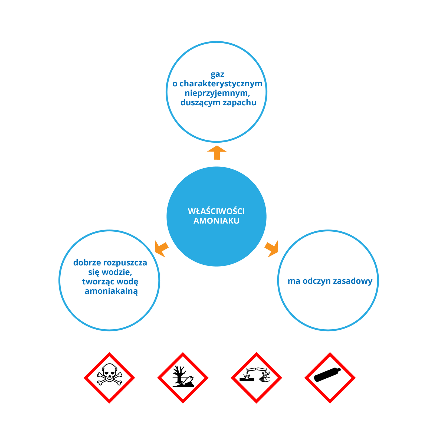 AminyNieprzyjemny zapach ryb spowodowany jest m.in. obecnością związku zawierającego w swych cząsteczkach atomy azotu. Substancją tą jest metyloamina, należąca do grupy amin. aminyAminy możemy traktować jako pochodne amoniaku, w którym co najmniej jeden atom wodoru został zastąpiony grupą węglowodorową.Wzór ogólny amin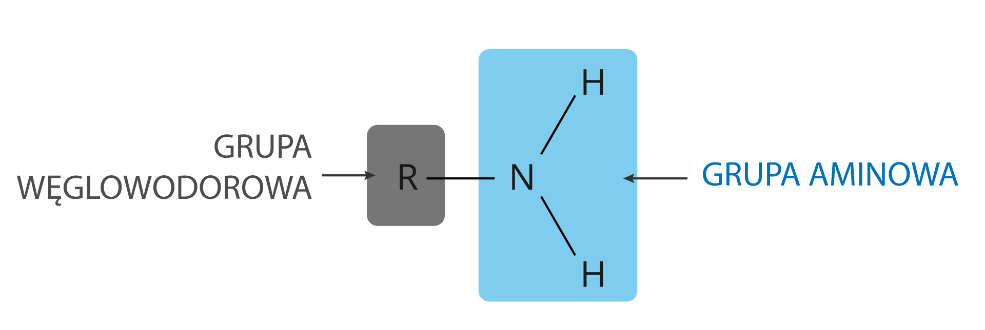 gdzie: R – grupa węglowodorowa,
– NH2 – grupa aminowa (grupa funkcyjna).Związkiem zaliczanym do amin jest metyloamina o wzorze CH3 – NH2.https://epodreczniki.pl/a/aminy-i-aminokwasy/DEvxqjNri na tej stronie znajdziesz 2 filmiki opisujące budowę właściwości metyloaminyPrzykładem aminy zawierającej dwa atomy węgla jest etyloamina o wzorze CH3 – CH2 – NH2. Etyloamina jest bezbarwną cieczą (w temperaturze niższej od 16,6°C), o ostrym amoniakalnym zapachu. Jest naturalnym składnikiem moczu.Wraz ze wzrostem liczby atomów węgla w cząsteczkach amin zmieniają się ich właściwości – wzrasta temperatura wrzenia, a rozpuszczalność w wodzie maleje. Aminy są w większości związkami toksycznymi. Występują w niewielkich ilościach w wielu roślinach. Są także wydzielane podczas rozkładu ryb. Mają ogromne znaczenie, gdyż służą do otrzymywania lekarstw. Znalazły również zastosowanie w produkcji włókien syntetycznych i barwników.AminokwasyNa początku lekcji wspomniano, że jednym z produktów rozkładu białek jest amoniak. Wynika z tego, że białka także zawierają atomy azotu. Podstawowymi związkami budującymi białka są aminokwasy – związki organiczne zawierające grupę aminową – NH2 i grupę charakterystyczną dla kwasów karboksylowych – COOH.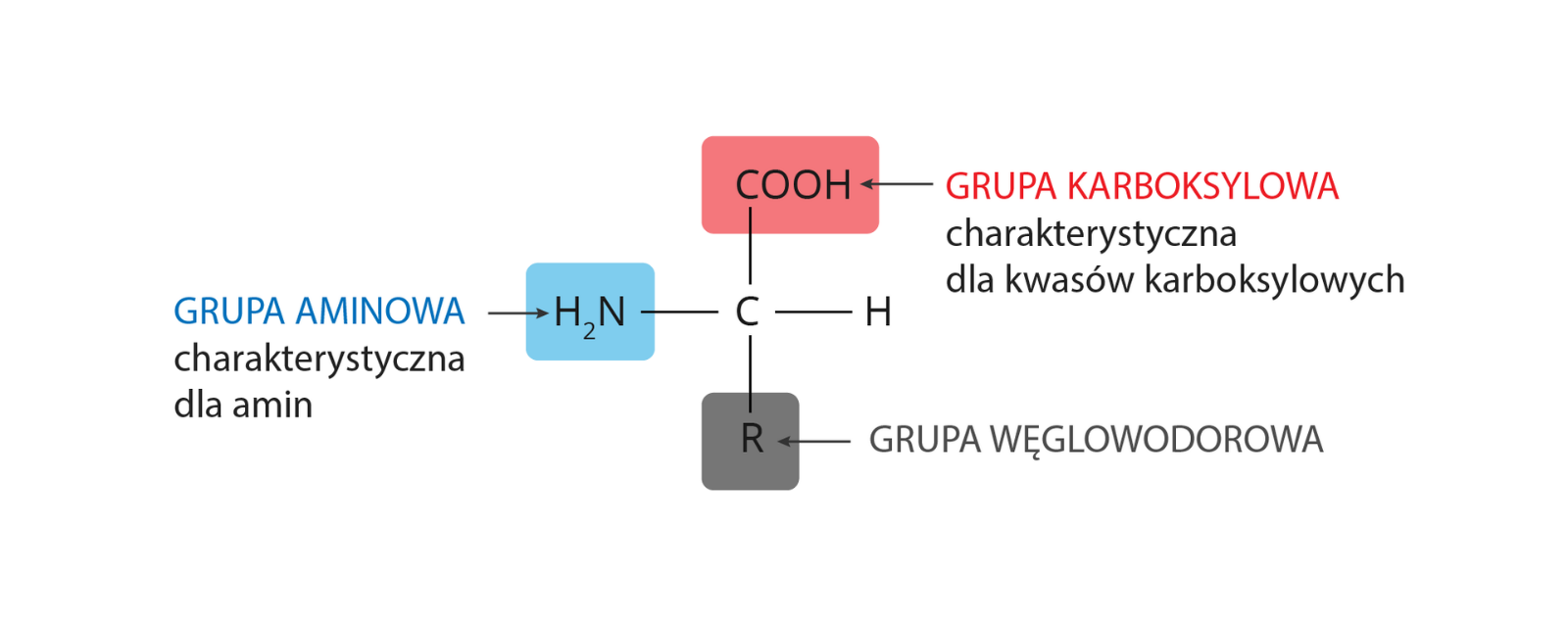 Aminokwasem o najprostszej strukturze jest glicyna.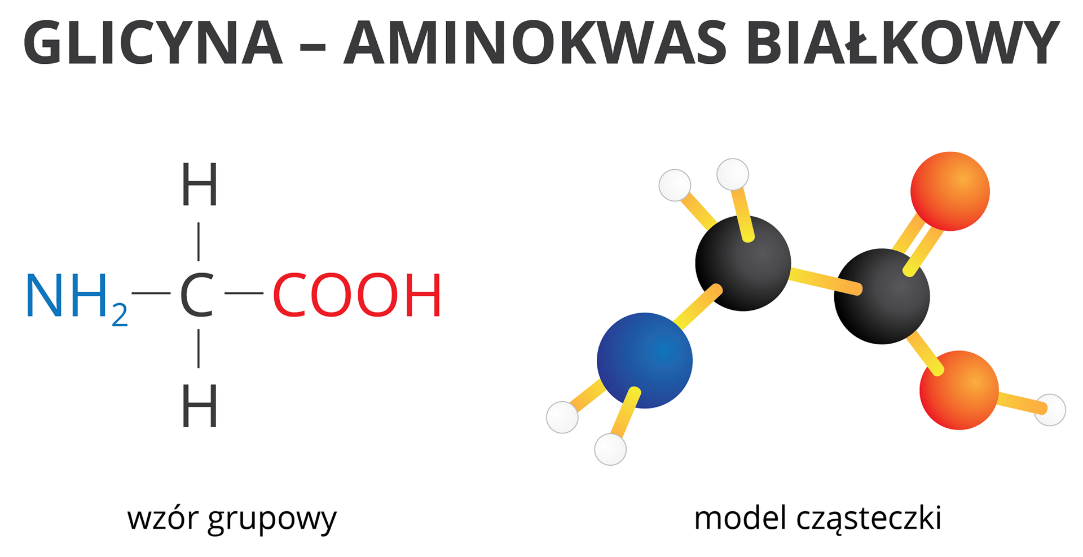 Inna nazwa glicyny to kwas aminooctowy.Jakie właściwości ma glicyna?Glicyna jest substancją stałą o krystalicznej budowie.Glicyna bardzo dobrze rozpuszcza się w wodzie.Uniwersalny papierek barwi się na kolor żółty.
Roztwór glicyny ma odczyn obojętny.Ze względu na obecność dwóch grup funkcyjnych: aminowej – NH2 o charakterze zasadowym i karboksylowej – COOH o charakterze kwasowym, cząsteczki aminokwasów mogą łączyć się poprzez wiązanie peptydowe. Jak łączą się ze sobą dwie cząsteczki glicyny?Dipeptyd może przyłączyć kolejną cząsteczkę aminokwasu; otrzymamy wówczas tripeptyd. Tripeptyd może przyłączać kolejne cząsteczki aminokwasów. W ten sposób tworzą się polipeptydy, czyli związki powstające w wyniku łączenia się wielu cząsteczek aminokwasów.Filmik na stronie:https://epodreczniki.pl/a/aminy-i-aminokwasy/DEvxqjNri   przedstawia łączenie się aminokwasówIstnieje wiele związków należących do grupy aminokwasów. Jednak aminokwasów tworzących białka jest około dwadzieścia. Dzielimy je na dwie grupy:endogenne – aminokwasy wytwarzane przez organizm;egzogenne – aminokwasy, które musimy dostarczyć organizmowi w pożywieniu.Do endogennych aminokwasów zaliczamy m.in. alaninę.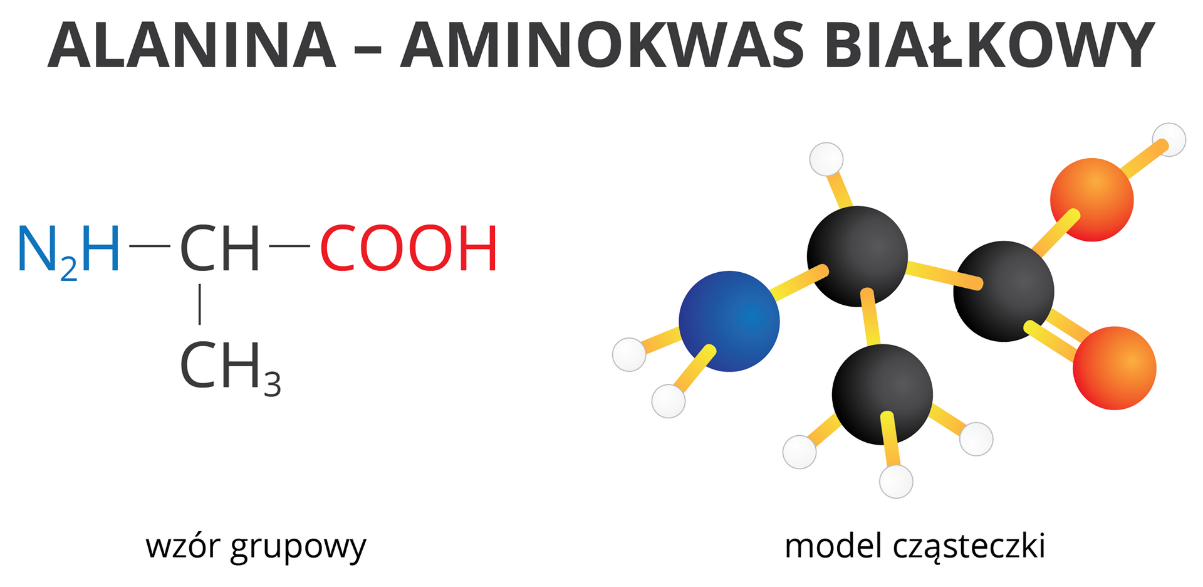 Aminokwasy te występują w substancji potowo-tłuszczowej wytwarzanej przez gruczoły skóry właściwej i tkankę podskórną, która pokrywa linie papilarne. Substancja ta powoduje pozostawianie odcisków palców na różnych podłożach, co wykorzystuje się w technikach śledczych, np. w celu ustalenia sprawcy przestępstwa. Naukę, która zajmuje się m.in. badaniem śladów linii papilarnych, nazywamy daktyloskopią.Aminokwasy są budulcami białek. Ponad 20 aminokwasów buduje m.in. mięśnie, tkanki w organizmie człowieka. Nadmiar białek jest równie szkodliwy dla człowieka, co ich niedobór. Niekontrolowane przez lekarza spożywanie aminokwasów jako suplementów diety może doprowadzić do poważnych komplikacji zdrowotnych.PodsumowanieAminy i aminokwasy to związki organiczne zawierające w swych cząsteczkach atomy azotu.Właściwości amin zmieniają się wraz ze wzrostem liczby atomów węgla w cząsteczce.Aminokwasy to związki organiczne zawierające dwie grupy funkcyjne: aminową – NH2 o właściwościach zasadowych i karboksylową – COOH o właściwościach kwasowych.Aminokwasy mają zdolność łączenia się za pomocą wiązań peptydowych; tworzą w ten sposób polipeptydy.Aminokwasy - związki organiczne, których cząsteczki zawierają grupę aminową – NH2 i grupę karboksylową – COOHAminy - do amin zaliczamy związki będące pochodnymi amoniaku, w których cząsteczkach co najmniej jeden atom wodoru zastąpiono grupą węglowodorową; wzór ogólny amin to R – NH2, gdzie R to grupa węglowodorowa, a – NH2 to grupa aminowaglicynaaminokwas o wzorze NH2 – CH2 – COOH; jest krystaliczną, stałą substancją; dobrze rozpuszcza się w wodziemetyloamina - amina o wzorze CH3NH2; jest gazem o charakterystycznym, nieprzyjemnym zapachuZadanie domowe: Ćwiczenie 1Oceń, czy podane informacje na temat właściwości aminokwasów są prawdziwe, czy fałszywe.Ćwiczenie 2Wybierz z listy sformułowania, które utworzą zdanie prawdziwe.Po zanurzeniu uniwersalnego papierka wskaźnikowego w roztworze glicyny pojawi się zabarwienie……………..   , gdyż substancja ta ma odczyn ……………………………………  .(obojętny        kwasowy            niebieskie                   zasadowy           czerwone                 żółte)PRZYPOMINAM, ŻE ODPOWIADAMY TYLKO NA ZADANIA DOMOWE; PYTANIA KONTROLNE SŁUŻĄ DO PODSUMOWANIA LEKCJI. JEŻELI UCZEŃ UMIE ODPOWIEDZIEĆ NA PYTANIA KONTROLNE TZN.,ŻE OPANOWAŁ MATERIAŁ LEKCYJNY.ODSYŁAMY TYLKO ZADANIA DOMOWE!PrawdaFałszAminokwasy to związki budujące białka.Kwas aminooctowy jest nazywany glicyną.Aminokwasy mają zdolność łączenia się poprzez wiązanie peptydowe.